Calendrier international du lycée Europe 2013-2014Par admin schuman, publié le mardi 17 septembre 2013 20:39 - Mis à jour le mardi 18 février 2014 21:26Nos assistants de langues étrangères 2013-2014 sont :  VIVAS RODRIGUEZ Yuly Marcela (Espagnol)  GRABER, Scott (Anglais)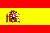 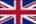 DATE et type de projetDESTINATION ou ACCUEILPROFESSEURS
REFERENTS et
ACCOMPAGNATEURSNIVEAU
CONCERNEDu 6 au 10 octobre 2013 (1sem.)
SEJOUR DECOUVERTE Départ ALLEMAGNE (Cologne) plus d'info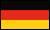 M. HARTWICH
Mme LEDOUX
M. MARTINET
Mme LEVEQUE51 élèves / étudiants BTS et Tle STMGDu 14 au 29 octobre 2013 (2sem.) 
ECHANGE
  Départ USA (Fort Kent Etat du Maine)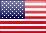 M. VILBOUX
Mme RAOUL
Mme WHITTAKER17 élèves de première de section européenneDu 14 oct. au 9 janvier 2014 (3 mois) 
ECHANGE (dispositif Passe-Partout) Départ USA (Fort Kent Etat du Maine)M. VILBOUX
Mme WHITTAKERArthur JUTEAU 1S4Du 9 jan. au 30 mars 2014 (3 mois) 
ECHANGE (dispositif Passe-Partout) Accueil USA(Fort Kent Etat du Maine)M. VILBOUX
Mme WHITTAKERCaitlin GRAYDu 20 janvier au 24 janvier 2014 (5j.)
PROJET AP
  Départ ESPAGNE (Barcelone)M. BREHAULT
Mme LUMEAU
Mme LONGCHAMPSSEP 19 élèves de Terminale Bac ProfessionnelDu 26 janvier au 2 février 2014 (1sem.) 
SEJOUR DECOUVERTE
  Départ MAROC (Marrakech)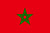 M. ROUICHIEleves de 1ère et Tle arabisants du lycée EuropeDu 10 février au 1er mars 2014 (3sem.)
STAGES
  Départ ANGLETERRE (projet Leonardo) PortsmouthMme WHITTAKER
Mme BOURREAU
M. HERVE
Mme BUTRUILLESEP Terminales EuroproDu 24 février au 15 mars 2014 (3sem.) 
ECHANGE
  Accueil  de 6 stagiaires adultes irlandais (stage en entreprises choletaises)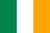 Mme WHITTAKER
Mme DERVAL GLAVIN
M. BRENNANLeonardo, Erasmus : échange de stages pour BTS CIDu 17 mars au 4 avril 2014 (3sem.) 
ECHANGE
  Accueil de 12 élèves stagiaires (partenariat avec l'établissement scolaire BBS Wechloy d'Oldenburg. SFA)Mme WHITTAKER
Mme BUTRUILLE
M. HERVE
Mme BOURREAU
M. HARTWICHPremières EuroproDu 25 mars au 1 avril 2014 (1sem.) 
ECHANGE
  Accueil ALLEMAGNE (Oldenburg)M. HARTWICH
Mme LEGUENNECDu 25 mars au 3 avril 2014 (1sem.) 
ECHANGE
  Accueil d'une douzaine d'élèves américains venant de Fort Kent Etat du Maine.Professeur américain M. DAIGLE
M. VILBOUX
Mme RAOUL
Mme WHITTAKERsection européenneDu 6 avril au 12 avril 2014 (1sem.) 
SEJOUR DECOUVERTE
  Départ ANGLETERRE 
(Londres)4 dont Mme CULLENS
Mme MOUSSET59 élèves de 2nde 4, 5 et 6Du 6 avril au 12 avril 2014 (1sem.) 
SEJOUR DECOUVERTE
  Départ ESPAGNE (Madrid)Mme BIOTTEAU
Mme QUINTIN
Mme SAUVETRE50 élèves de 1GTDu 7 avril au 12 avril 2014 (1sem.) 
SEJOUR DECOUVERTE
  Départ ITALIE (Rome)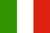 Mme VAUDELLE
Mme BOCHER47 élèves LVitalien du LGT et sepDu 12 mai au 20 mai 2014 (1sem.) 
ECHANGE
  Départ ALLEMAGNE (Oldenburg)M. HARTWICH
Mme LEGUENNEC20 élèves des classes de 2nde et 1ère. +collégiensDu 16 juin au 4 juillet 2014 (3sem.) 
STAGES ECHANGE Départ ALLEMAGNE (Partenariat Oldenburg)Mme WHITTAKER
Mme BOUREAU
Mme BUTRUILLE
M. HERVE M. HARTWICH12 élèves de 1europro SEP